Grupa „Smerfy”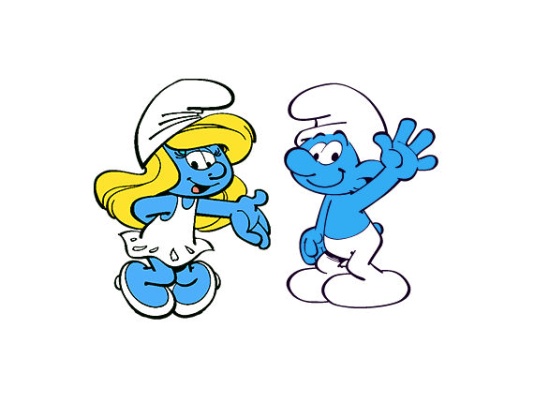 Kwiecień III tydzieńTEMAT TYGODNIA:„Tajemnice świata”
WYBRANE ZADANIA DYDAKTYCZNO-WYCHOWAWCZE:zapoznanie z elementami tworzącymi Układ Słoneczny (gwiazdy w tym Słońce, Księżyc, planety);rozwijanie umiejętności lepienia z plasteliny,rozwijanie myślenia przestrzennego.